22° Campionato Bolognese a squadre 2019-20Cat. FEMMINILE1° fase del Campionato Bolognese a squadre 2019/20 Categoria FEMMINILEGIRONE BLE PRIME 2 CLASSIFICATE ACCEDONO AL TABELLONE AMATORIALE “A”, LE ALTRE ACCEDONO AL TABELLONE “B”IMPORTANTE PER I RESPONSABILI !!!:SI RAMMENTA CHE PRIMA DELL’INIZIO CAMPIONATO,TUTTE LE SQUADRE DEVONO AVERE REGOLARIZZATO IL PAGAMENTO DELL’ISCRIZIONE E DELLE TESSERE 2019-20 DEI GIOCATORI.Il referto dell’incontro va inviato entro 1 gg. dalla squadra vincente alla UISP (via e-mail: tennis@uispbologna.it o foto Wzap 3341041560, Michele Contento) utilizzando esclusivamente i moduli reperibili sul sito.CALENDARIO E RISULTATI SU INTERNET : http://www.uispbologna.itBologna, 18 Novembre 2019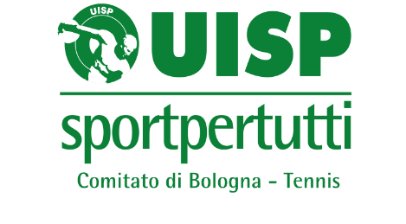 GiornataData/oraincontrorisultato1a Dom. 01/12 h. 9SANT’AGATA - CRESPELLANO7-2   Dom. 01/12 h. 14,30CASTENASO – CUS CUBo RECORD “B”6-3   GiornataData/oraincontrorisultato2a Dom. 08/12 h. 14CRESPELLANO - CASTENASO 6-3  Dom. 08/12 h. 14CUS CUBo RECORD “B” - SANT’AGATARinviata al 22/12 h.14   GiornataData/oraincontrorisultato3a Dom. 15/12 h. 14CUS CUBo RECORD “B” - CRESPELLANO2-7  Dom. 15/12 h. 14,30CASTENASO - SANT’AGATA7-2   SQUADRASEDERESPONS.TELEFONOpuntiClassSANT’AGATACT Sant’AgataMartignoni33930173452CRESPELLANOCT CrespellanoBruni39210725104CASTENASOCT CastenasoFalavigna33832831184CUS CUBo RECORD “B”RECORDContento33410415600